Sutra 29. svibnja je Dan grada Čakovca.Cijeli mjesec na nastavi društva obrađujemo Međimursku županiju i grad Čakovec.U pravokutnik nacrtaj grb grada Čakovca.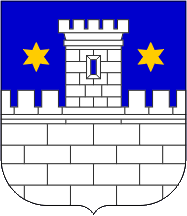 ODGOVORI NA PITANJE:Što prikazuje grb grada Čakovca?_________________________________________________________________Sutra s roditeljima posjeti Čakovec i pokaži im što si sve naučio.U gradu se nemoj zaboraviti kulturno ponašati.